Аналитическая справкапо итогам деятельности службы школьной медиации в МБОУ Заполосной СОШ за 2018-2019  учебный горд        Школьная служба медиации МБОУ Заполосной СОШ создана в 2016 году. Служба медиации действует на основании действующего законодательства, Положения о школьной службе медиации.       Целью деятельности ШСП является содействие профилактике правонарушений и социальной реабилитации участников конфликтных и криминальных ситуаций на основе принципов восстановительного правосудия. Деятельность ШСМ строится на следующих принципах: добровольность, конфиденциальность, нейтральность.          На сегодняшний день она состоит из трех взрослых (учитель начальных классов, социальный педагог, педагог дополнительного образования) и 5 школьников – медиаторов (учащихся 6-8 классов – 3; 9-10 классов - 2).              С целью организации деятельности школьной службы примирения были изучены методические рекомендации "Организация деятельности служб примирения в образовательном учреждении".           Медиаторами нашей школы был создан стенд «Школьная служба медиации», на котором была размещена вся необходимая информация для педагогов и учащихся по работе службы медиации. Так же медиаторами был изготовлен почтовый ящик, куда учащиеся могут помещать записки с информацией о происходящих в школе конфликтах с целью их разрешения мирным путем. Ведется журнал обращений по вопросу разрешения конфликтных и спорных ситуаций.         Заседание школьной службы примирения проходит 1 раз в месяц. Выход на классные часы 1 раз в четверть.         Обучающиеся в школе уже знают о школьной службе, но не обращаются с жалобами и претензиями.  На классных часах, беседах, которые проводит школьная служба, охотно вовлекаются в работу .В 2016-2017 учебном году были проведены:Классные часы: «Давайте жить дружно!», «Добро и зло», «Друг. Дружба» - 1-4 классы (Приложение 1)«Пороки и добродетель», «Моя семья»,  «Что такое толерантность», «Мы просто другие» - 5-8 классы«Семейные традиции»,  «Выбор за тобой», «Дружба и взаимоотношения в коллективе», «Ты в этом мире не один» - 9-10 классы «Я и мой мир» - 3-5 классы конкурс рисунка.«Если в семье конфликт» - 8-10 классы круглый столРодительские собрания:  «Право ребёнка на защиту от всех форм жестокого обращения» (лекция), «Права и обязанности детей и родителей в детско-родительских взаимоотношениях в семье», «Профилактика жестокого обращения с детьми», «Профилактика злоупотребления алкоголя, наркотических средств, среди несовершеннолетних и пропаганда ЗОЖ», «Безопасность в сетях интернета.»Беседы с обучающимися: «Уважай старость», «Права ребёнка», «Права и обязанности подростков», «Поведение в общественных местах», «Я волонтёр», «Общественные дела – путь к взаимопониманию», «Я и мой мир».В процессе организации деятельности школьной службы медиации были выявлены следующие проблемы:1. Специалисты и обучающиеся, входящие в состав школьной службы медиации не имеют необходимого опыта в работе.2. Сложности в определении случаев, которые могут относиться к работе службы медиации, так как, многие случаи разбираются другими специалистами – завуч по воспитательной работе, социальный педагог, да и прост, классный руководитель.Директор:                                         Шевченко Г.Н.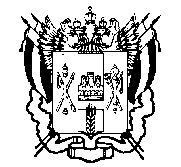 Муниципальное бюджетное общеобразовательное учреждение Заполосная средняя общеобразовательная школа Зерноградского района 347729, Россия, Ростовская область, Зерноградский район, х. Заполосный, ул. Степная,16ОГРН 1026100957838 ИНН 6111011496Телефон: 8(86359) 95-7-63                     _______________   № ____________Начальнику управления образования Администрации Зерноградского районаЛ.М.Калашниковой